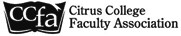 Representative Council Meeting Date:  March 20, 2024Hayden Hall 102 – 3:00 pmCall to Order- Senya LubisichMinutes: Stephanie YeePublic ForumOfficer and Cabinet Reports President’s Report – Senya LubisichElections – Nominations from the FloorSpring Conference, April 26-28Vice-President’s Report – Gerhard Peters Secretary’s Report – Stephanie Yee Treasurer’s Report – Dave RybaBargaining Chair Report – Dave Brown  Past President’s Report – Dave RybaSenate Liaison – John FincherStanding Committee Reports (as needed)Contract Committee Grievance Committee Political Action CommitteeBenefits CommitteeNewsletter Committee Membership Engagement Committee- Michelle Plug· March 28, 5:00-7:00pm – Brew Night with Dave: Alosta BreweryApril 6, 7:00-10:00pm – My Pet Rock: Come and support our very own Lisa Villa and her band as they perform at Alosta Brewery.Old BusinessNew BusinessAdjourn OfficersSenya Lubisich, President ( )Gerhard Peters, Vice President ( )Stephanie Yee, Secretary ( )Dave Ryba, Treasurer ( )Included on Executive Board Denise Kaisler, At-Large Representative ( )Gordon McMillan, At-Large Representative ( )Paul Swatzel, At-Large Representative ( )Other LeadershipDave Brown, Bargaining Chair ( )John Fincher, CCFA/Senate Liaison ( )Dave Ryba, Past President ( )Michelle Plug, Engagement ( )RepresentativesMathematics                  ( ) Ralph Tippins& Business                      ( ) Jesus GutierrezHealth Sciences             ( ) Lisa Kolber Career/Technical           ( ) Greg LippStudent Services           ( ) Rafael Herrera                                         ( ) Elizabeth CookVisual & Performing      ( ) Cherie BrownArts      RepresentativesKinesiology               ( ) Andrew WheelerLanguage Arts          ( ) Elisabeth Garate                                    ( ) VacantPhysical Sciences      ( ) VacantSocial/Behavioral       ( ) Gailynn WhiteSciences                       ( ) Brianne Levine PetersNegotiations Team     ( ) Stephanie YeeMembers                     ( ) Jesus GutierrezGuests: Guests: 